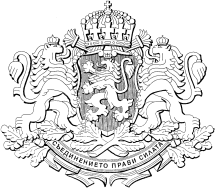 Р Е П У Б Л И К А  Б Ъ Л Г А Р И ЯМИНИСТЕРСКИ СЪВЕТ    СЪОБЩЕНИЕЗА СРЕДСТВАТА ЗА МАСОВО ОСВЕДОМЯВАНЕПриемане на ПМС за приемане и изменение на нормативни актовеПроектът на ПМС за приемане и изменение на нормативни актове има за основна цел да допълни техническите изисквания към системите за разделно събиране на отпадъци от опаковки като следствие от приемането на Наредбата за намаляване на въздействието на определени пластмасови продукти върху околната среда, в която са въведени цели за разделно събиране на бутилки от РЕТ с вместимост до 3 л.В допълнение се цели синхронизиране и уеднаквяване на разпоредбите във всички наредби за масово разпространени отпадъци, свързани с обхвата и изискванията към докладите с фактически констатации, изготвяни от одитори за дейността на организациите по оползотворяване и лицата, изпълняващи целите си индивидуално. Необходимо е да бъдат изрично разписани редът и изискванията към електронния регистър на лицата, които пускат на пазара опаковани стоки, въведен с измененията на Закона за управление на отпадъците (ЗУО) от 5 март 2021 г.Във връзка с постигането на поставените цели се предприемат следните мерки за намаляване на въздействието на определени пластмасови продукти:В чл. 24 от Наредбата за опаковките и отпадъците от опаковки (НООО) се добавят конкретни технически изисквания за обем, вид и цвят на съдовете за разделно събиране на бутилки от РЕТ. Допълват се изискванията към обхвата на програмите за управление на отпадъците на организациите по оползотворяване, които ще трябва да включват прогнози и разчети за разходите, които да обезпечат изпълнението на целите за разделно събиране на РЕТ бутилки. В разпоредбите относно изготвяните от одиторски доклади по наредбите за масово разпространени отпадъци се включват изискване за фактически констатации конкретни констатации в докладите относно финансовото управление, съгласно изискванията на ЗУО.Уеднаквяват се изискванията при доказване изпълнението на целите и задълженията по наредбите за масово разпространени отпадъци чрез въвеждане на задължително представяне на сертификати от рециклиращите предприятия за удостоверяване на рециклираните количества в наредбите, в които липсва.В НООО се създава нова глава за условията и реда за регистриране на лицата, които пускат на пазара опаковани стоки, в която се уточнява информацията, която трябва да бъде предоставена при вписване в електронния регистър по чл. 45, ал. 1, т. 13 от ЗУО.Директор на дирекция „Връзки с обществеността и протокол“